新潟県信用保証協会　保証推進部企業支援課担当：上野・品川ＦＡＸ　０２５-２１０－５１７０（ご記入のうえ、ＦＡＸにてお申込みください）※ご記入いただいた個人情報は、本相談会の運営に必要となる情報の作成のみに利用します。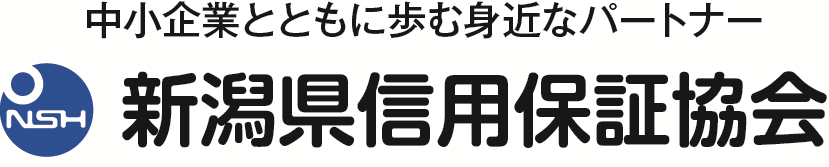 新潟県信用保証協会＆新潟県よろず支援拠点　個別相談会　申込書※ご希望の会場、時間帯に☑を入れてください。お申込受付後に協会よりご連絡いたします。新潟県信用保証協会＆新潟県よろず支援拠点　個別相談会　申込書※ご希望の会場、時間帯に☑を入れてください。お申込受付後に協会よりご連絡いたします。新潟県信用保証協会＆新潟県よろず支援拠点　個別相談会　申込書※ご希望の会場、時間帯に☑を入れてください。お申込受付後に協会よりご連絡いたします。新潟県信用保証協会＆新潟県よろず支援拠点　個別相談会　申込書※ご希望の会場、時間帯に☑を入れてください。お申込受付後に協会よりご連絡いたします。新潟県信用保証協会＆新潟県よろず支援拠点　個別相談会　申込書※ご希望の会場、時間帯に☑を入れてください。お申込受付後に協会よりご連絡いたします。希望会場（チェックしてください）□新潟県信用保証協会　本店営業部　≪令和４年１１月８日（火）≫（①9時30分から10時30分　②11時から12時　③　13時30分から14時30分　④　15時から16時）□新潟県信用保証協会　長岡支店　≪令和４年１１月２２日（火）≫（①9時30分から10時30分　②11時から12時　③　13時30分から14時30分　④　15時から16時）□新潟県信用保証協会　県央支店　≪令和４年１０月１８日（火）≫（①9時30分から10時30分　②11時から12時　③　13時30分から14時30分　④　15時から16時）□新潟県信用保証協会　上越支店　≪令和４年１０月　４日（火）≫（①9時30分から10時30分　②11時から12時　③　13時30分から14時30分　④　15時から16時）□新潟県信用保証協会　本店営業部　≪令和４年１１月８日（火）≫（①9時30分から10時30分　②11時から12時　③　13時30分から14時30分　④　15時から16時）□新潟県信用保証協会　長岡支店　≪令和４年１１月２２日（火）≫（①9時30分から10時30分　②11時から12時　③　13時30分から14時30分　④　15時から16時）□新潟県信用保証協会　県央支店　≪令和４年１０月１８日（火）≫（①9時30分から10時30分　②11時から12時　③　13時30分から14時30分　④　15時から16時）□新潟県信用保証協会　上越支店　≪令和４年１０月　４日（火）≫（①9時30分から10時30分　②11時から12時　③　13時30分から14時30分　④　15時から16時）□新潟県信用保証協会　本店営業部　≪令和４年１１月８日（火）≫（①9時30分から10時30分　②11時から12時　③　13時30分から14時30分　④　15時から16時）□新潟県信用保証協会　長岡支店　≪令和４年１１月２２日（火）≫（①9時30分から10時30分　②11時から12時　③　13時30分から14時30分　④　15時から16時）□新潟県信用保証協会　県央支店　≪令和４年１０月１８日（火）≫（①9時30分から10時30分　②11時から12時　③　13時30分から14時30分　④　15時から16時）□新潟県信用保証協会　上越支店　≪令和４年１０月　４日（火）≫（①9時30分から10時30分　②11時から12時　③　13時30分から14時30分　④　15時から16時）□新潟県信用保証協会　本店営業部　≪令和４年１１月８日（火）≫（①9時30分から10時30分　②11時から12時　③　13時30分から14時30分　④　15時から16時）□新潟県信用保証協会　長岡支店　≪令和４年１１月２２日（火）≫（①9時30分から10時30分　②11時から12時　③　13時30分から14時30分　④　15時から16時）□新潟県信用保証協会　県央支店　≪令和４年１０月１８日（火）≫（①9時30分から10時30分　②11時から12時　③　13時30分から14時30分　④　15時から16時）□新潟県信用保証協会　上越支店　≪令和４年１０月　４日（火）≫（①9時30分から10時30分　②11時から12時　③　13時30分から14時30分　④　15時から16時）希望相談時間（チェックしてください）□①　9時30分から10時30分□②　11時から12時□③　13時30分から14時30分□④　15時から16時相談者（企業）名担当者名業種法人番号所在地EメールＴＥＬＦＡＸ【相談内容】【相談内容】【相談内容】【相談内容】